				Advisor Notes Do’s & Don’ts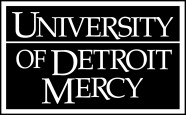 DO:If in doubt, leave it out.Describe, do not evaluate.Record which courses you and your advisee agreed upon during advising appointmentsRecord a brief summary of phone conversations or emails that are pertinentRecord a course substitution approved for the studentRecord notes you would normally put in the student’s advising fileRealize the notes can be subpoenaedRealize students cannot see notes, but other faculty, administrators, and some staff can.Realize that notes are not editable.  You must add an additional note mentioning the date of the note you wish to amend.DON’TDon’t use the name of another student in a noteAvoid making biased/judgmental statementsDo not record statements the student made in confidence	Adopted from Missouri State DoDon’tStudent has not had a math class in five years and is concerned about ability to succeed.  Discussed importance of starting math sequence ASAP.Student is scared of math and is avoiding it.Student dropped ENL 1310.Student dropped ENL 1310 due to unfair grading policies of instructor.Referred to financial aid counselor.First generation college student.  Widowed mother.  No financial support from family.  Referred to financial aid counselor.Student wanted it noted that he missed two weeks of classes as a result of hospitalization.Student missed two weeks of classes because of hospitalization for cancer treatment.I asked the student to return for another advising session when he has prepared a list of courses for next semester.Clueless.Student may be overextended with classes, work, and activities.Student should get priorities in order and quit that job!Student requested tutoring support.  Referred to UAS.Student in financial and academic distress.  Referred to UAS.